Speedwatch statistics for  May  2024Key;OP = Operators on the session.   Note; Operator shown in RED indicates training.Veh = the number of vehicles passing during session.    VRec = speeding vehicles recorded.        %sp = % of passing vehicles speeding.     Fast = Fastest speed recorded during session.       %ac = % of  details that matched those held at DVLA.Sessions shaded red were cancelled.Sessions shaded grey are sessions that did not record any speeding vehicles.Sessions shaded yellow are sessions with 10% or over speeding vehiclesSessions shaded black with white lettering indicates a session reduced in length – reason in comments.PC = Session was supported by the attendance of a PC or PCSOSpeeds of 45mph or over (+50%) are highlighted in BOLD REDA = One vehicle failed the DVLA check, a breakdown truck of an unusual make that is not in our list of makes.B = One vehicle recorded for the second time.C = One vehicle recorded by Etchingham for the second time and has also been recorded by Ninfield.D = One vehicle failed the DVLA check, reason unknown, possibly an input error.E = One vehicle recorded for the second time.F = One vehicle recorded for the second time.G = One vehicle recorded for the second time.Records stay on the Operation Crackdown and Community Speedwatch records for 12months and are then deleted. The Community Speedwatch system displays the details (without registration) of any vehicles recorded by the same group more than once in the previous 12 months, those details are included at the bottom of this summary each month.Oaks Close – Monitored in both directions.      Club – Monitored in both directions.          Village Sign – Monitored in both directions.Shop – Monitored in both directions.        Parsonage Croft – Monitored westbound only.       Glebe Orchard – Monitored eastbound only.Eidermere – Monitored westbound only.        Churchyard – Monitored westbound only.       Ivydene – Monitored eastbound only.Station bus stop – Monitored eastbound only.B  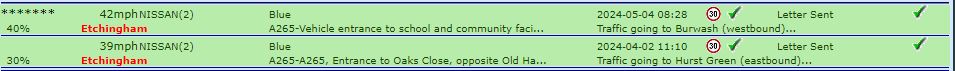 C  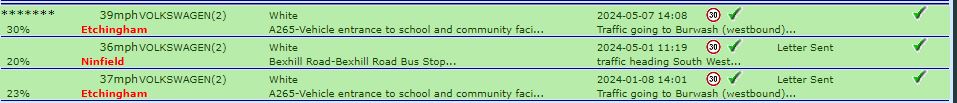 E  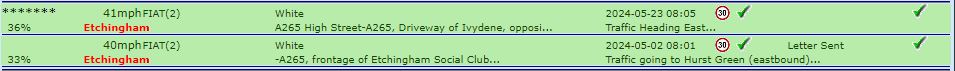 F  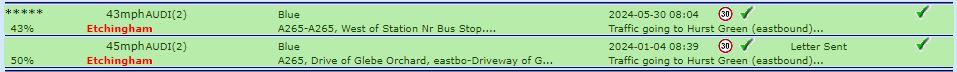 G 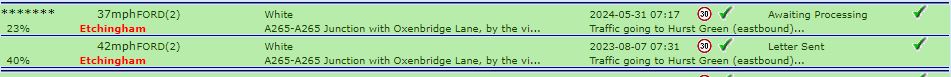 DateLocationLocationOpTimeVehVRec%spFast%acThur 2nd Club XClub XJP+CB8.00 – 8.307845.140mph100Thur 2ndClub XClub XSS+CB8.30 – 9.009011.138mph100Fri 3rd Oaks CloseOaks ClosePB+CB7.30 – 8.002040N/AN/AN/ASat 4th Parsonage CroftParsonage CroftVS+CB8.00 – 8.30625 B8.142mph100Sun 5th Parsonage CroftParsonage CroftVS+CB15.30 – 16.0068710.339mph86 ATues 7th IvydeneIvydeneSS+CB8.00 – 8.308067.548mph83 DTues 7thGlebe OrchardGlebe OrchardPB+CB8.30 – 9.007511.336mph100Tues 7thParsonage CroftParsonage CroftJP+CB9.00 – 9.30Session cancelled – operator unavailable.Session cancelled – operator unavailable.Session cancelled – operator unavailable.Session cancelled – operator unavailable.Session cancelled – operator unavailable.Tues 7thParsonage CroftParsonage CroftVS+CB14.00 – 14.30799 C11.458mph100Thur 9th EidermereEidermereJP+CB8.00 – 8.308011.337mph100Thur 9thGlebe OrchardGlebe OrchardPB+CB8.30 – 9.009644.254mph100Thur 9thParsonage CroftParsonage CroftSS+CB9.00 – 9.30Session cancelled – operator unavailableSession cancelled – operator unavailableSession cancelled – operator unavailableSession cancelled – operator unavailableSession cancelled – operator unavailableThur 9thClub XClub XVS+CB15.30 – 16.007733.943mph100Mon 13th Glebe OrchardGlebe OrchardPB+CB8.30 – 9.00740N/AN/AN/ATues 14th ClubClubSS+CB8.00 – 8.30Session cancelled – rain.Session cancelled – rain.Session cancelled – rain.Session cancelled – rain.Session cancelled – rain.Tues 14thClubClubJP+CB8.30 – 9.00Session cancelled – rain.Session cancelled – rain.Session cancelled – rain.Session cancelled – rain.Session cancelled – rain.Thur 16th IvydeneIvydeneSS+CB8.00 – 8.30660N/AN/AN/A Thur 16thGlebe OrchardGlebe OrchardPB+CB8.30 – 9.00720N/AN/AN/AThur 16thParsonage CroftParsonage CroftJP+CB9.00 – 9.307045.743mph100Tues 21st Oaks CloseOaks ClosePB+CB7.00 – 7.3019442.142mph100Tues 21st EidermereEidermereJP+CB8.00 – 8.307811.338mph100Tues 21stParsonage CroftParsonage CroftSS+CB9.00 – 9.306546.241mph100Thur 23rd IvydeneIvydeneSS+CB8.00 – 8.30844 E4.741mph100Thur 23rdIvydeneIvydeneJP+CB8.30 – 9.00740N/AN/AN/AThur 23rdIvydeneIvydenePB+CB9.00 – 9.307211.437mph100Fri 24th Last day of school term.Last day of school term.Last day of school term.Last day of school term.Last day of school term.Last day of school term.Last day of school term.Last day of school term.Last day of school term.Tues 28th Oaks CloseOaks ClosePB+CB8.30 – 9.0010410.9638mph100Tues 28thOaks CloseOaks CloseJP+CB9.00 – 9.30Session cancelled – rain.Session cancelled – rain.Session cancelled – rain.Session cancelled – rain.Session cancelled – rain.Wed 29th Parsonage CroftParsonage CroftVS+CB8.00 – 8.308455.940mph100Thur 30th Bus StopBus StopJP+CB8.00 – 8.30673 F4.543mph100Fri 31st Village SignVillage SignPB+CB7.00 – 7.301335 G3.839mph100Fri 31stClub Club VS+CB7.30 – 8.007345.545mph100Average %Average %Average %Average %Average %Average % at Oaks Close = 1.5%               Average % at the Club =  3.9%Average % at Oaks Close = 1.5%               Average % at the Club =  3.9%Average % at Oaks Close = 1.5%               Average % at the Club =  3.9%Average % at Oaks Close = 1.5%               Average % at the Club =  3.9%Average % at Oaks Close = 1.5%               Average % at the Club =  3.9%Average % at Oaks Close = 1.5%               Average % at the Club =  3.9%Average % at Oaks Close = 1.5%               Average % at the Club =  3.9%Average % at Oaks Close = 1.5%               Average % at the Club =  3.9%Average % at Parsonage Croft = 7.9%                       Average % at the Shop =  N/AAverage % at Parsonage Croft = 7.9%                       Average % at the Shop =  N/AAverage % at Parsonage Croft = 7.9%                       Average % at the Shop =  N/AAverage % at Parsonage Croft = 7.9%                       Average % at the Shop =  N/AAverage % at Parsonage Croft = 7.9%                       Average % at the Shop =  N/AAverage % at Parsonage Croft = 7.9%                       Average % at the Shop =  N/AAverage % at Parsonage Croft = 7.9%                       Average % at the Shop =  N/AAverage % at Parsonage Croft = 7.9%                       Average % at the Shop =  N/AAverage % at Glebe Orchard = 2.7%                 Average % at Churchyard =  N/AAverage % at Glebe Orchard = 2.7%                 Average % at Churchyard =  N/AAverage % at Glebe Orchard = 2.7%                 Average % at Churchyard =  N/AAverage % at Glebe Orchard = 2.7%                 Average % at Churchyard =  N/AAverage % at Glebe Orchard = 2.7%                 Average % at Churchyard =  N/AAverage % at Glebe Orchard = 2.7%                 Average % at Churchyard =  N/AAverage % at Glebe Orchard = 2.7%                 Average % at Churchyard =  N/AAverage % at Glebe Orchard = 2.7%                 Average % at Churchyard =  N/AAverage % at the Village Sign = 3.8%                        Average % at Eidermere =  1.3%Average % at the Village Sign = 3.8%                        Average % at Eidermere =  1.3%Average % at the Village Sign = 3.8%                        Average % at Eidermere =  1.3%Average % at the Village Sign = 3.8%                        Average % at Eidermere =  1.3%Average % at the Village Sign = 3.8%                        Average % at Eidermere =  1.3%Average % at the Village Sign = 3.8%                        Average % at Eidermere =  1.3%Average % at the Village Sign = 3.8%                        Average % at Eidermere =  1.3%Average % at the Village Sign = 3.8%                        Average % at Eidermere =  1.3%Average % at Ivydene = 4.5%                       Average % at Station bus stop =  4.5%Average % at Ivydene = 4.5%                       Average % at Station bus stop =  4.5%Average % at Ivydene = 4.5%                       Average % at Station bus stop =  4.5%Average % at Ivydene = 4.5%                       Average % at Station bus stop =  4.5%Average % at Ivydene = 4.5%                       Average % at Station bus stop =  4.5%Average % at Ivydene = 4.5%                       Average % at Station bus stop =  4.5%Average % at Ivydene = 4.5%                       Average % at Station bus stop =  4.5%Average % at Ivydene = 4.5%                       Average % at Station bus stop =  4.5%Total number of sessions in the month = 26               Total session hours for the month = 13Total number of sessions in the month = 26               Total session hours for the month = 13Total number of sessions in the month = 26               Total session hours for the month = 13Total number of sessions in the month = 26               Total session hours for the month = 13Total number of sessions in the month = 26               Total session hours for the month = 13Total number of sessions in the month = 26               Total session hours for the month = 13Total number of sessions in the month = 26               Total session hours for the month = 13Total number of sessions in the month = 26               Total session hours for the month = 13Total vehicles passing during sessions = 2299        Number recorded over speed limit = 77Total vehicles passing during sessions = 2299        Number recorded over speed limit = 77Total vehicles passing during sessions = 2299        Number recorded over speed limit = 77Total vehicles passing during sessions = 2299        Number recorded over speed limit = 77Total vehicles passing during sessions = 2299        Number recorded over speed limit = 77Total vehicles passing during sessions = 2299        Number recorded over speed limit = 77Total vehicles passing during sessions = 2299        Number recorded over speed limit = 77Total vehicles passing during sessions = 2299        Number recorded over speed limit = 77